شماره:(ـــــــــــــــ) 							تاریخ: /          /                    /۱۳۹۸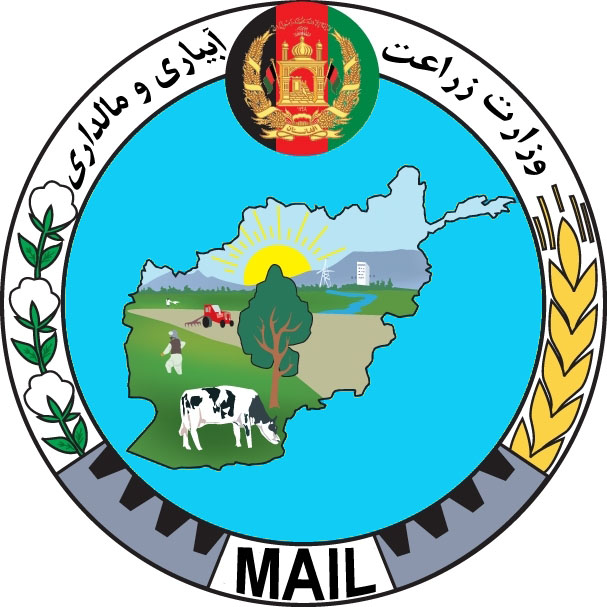 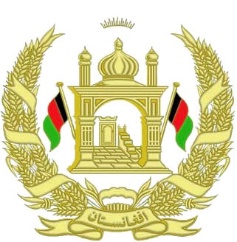 اطلاعیه تصمیم اعطای قرار دادبدینوسیله به تاسی از ماده چهل و سوم قانون تدارکات به اطلاع عموم رسانیده میشود که وزارت زراعت، آبیاری و مالداری در نظر دارد پروژه تهیه و تدارک تیل ضرورت پروژه SGRP این وزارت تحت کود نمبر MAIL/ARTF/SGRP/NCB/E2/IOC Rebid را به شرکت محترم شرکت خدمات لوژستیکی ستاره مطمین دارای جواز نمبر ۴۶۸۷۷ به قیمت مجموعی مبلغ ۱۰۶۵۰۰۰ (یک میلیون و شصت و پنج هزار) افغانی اعطا نماید. اشخاص حقیقی و حکمی که هرگونه اعتراض در زمینه داشته باشند، میتوانند اعتراض خویش را از تاریخ نشر این اعلان الی هفت روز تقویمی طور کتبی توام با دلایل آن به ریاست تهیه و تدارکات وزارت زراعت، آبیاری و مالداری واقع کارته سخی، جمال مینه، وفق احکام ماده پنجاهم قانون تدارکات ارایه نمایند. این اطلاعیه به معنی عقد قرار داد نبوده و الی تکمیل میعاد فوق الذکر و طی مراحل قانونی بعدی، قرار داد منعقد نخواهد شد.با احتراممحمدالله "ساحل"ریس تهیه و تدارکات